25.8.231) Members of Parliament Local Area Development Scheme (MPLADS): MPLADS, launched in 1993, enables MPs to suggest and execute developmental works of capital nature based on local needs for the creation of durable assets. MPs receive Rs. 5 crore each year in two installments of Rs. 2.5 crore each. MPs shall recommend at least 15% and 7.5%  of MPLADS funds for areas inhabited by the S.C. population and S.T. population respectively. Funds are non-lapsable. District Authority coordination and supervision at the district level. The district authority must inspect at least 10% of all work under implementation every year. Ministry of Statistics and Program Implementation is responsible for policy formulation, and the release of funds under the scheme2) ASTRA missile: Light Combat Aircraft Tejas, has successfully test fired the ASTRA missile. It is a Beyond Visual Range Air - to - Air missile, indigenously developed by DRDO Range: 80-110 kms for version Mk1 and 160 kms for version Mk2.Altitude: up to 20 km. Max Speed: Mach 4.53) Galaxy ESO 300-16: Hubble Space Telescope (HST) captured an image of the irregular galaxy ESO 300-16. An irregular galaxy lacks the distinct spiral arms or elliptical shape of some galaxies. It lies 28.7 million light-years from Earth in constellation Eridanus. It resembles the shape of a cloud, comprised of many tiny stars all clumped together. HST, launched in 1990, is collaboration between NASA and European Space Agency. It observes the universe in visible, near-infrared light, and ultraviolet light. It orbits above Earth’s atmosphere, which gives it a better view of universe than telescopes have at ground level.4) G20 welcomes global Initiatives to curtail AMR: Global Antibiotic Research and Development Partnership (GARDP): It is a non-profit organization created by WHO and others to tackle antibiotic resistance. It accelerates the development and access of treatments for drug-resistant infection. SECURE: the first dedicated mechanism to expand access in LMICs to essential antibiotics which goes beyond access to single products. It is being developed by the WHO and GARDP Combating Antibiotic Resistant Bacteria (Carb-X): A global non-profit partnership to accelerate antibacterial innovation.Places in News:1) Ecuador (Capital: Quito) Ecuador voters reject oil drilling in Yasuni National Park, a protected area under Amazon rain forest. Political Boundaries Country of north-western South America. Borders Colombia (north), Peru (east and south), and Pacific Ocean (west). It includes Pacific archipelago of Galapagos Islands. Geographical features Situated on Equator. Highest point above Earth’s centre:  Mt. Chimborazo. Major rivers: Amazon, Marañón, Putu-mayo etc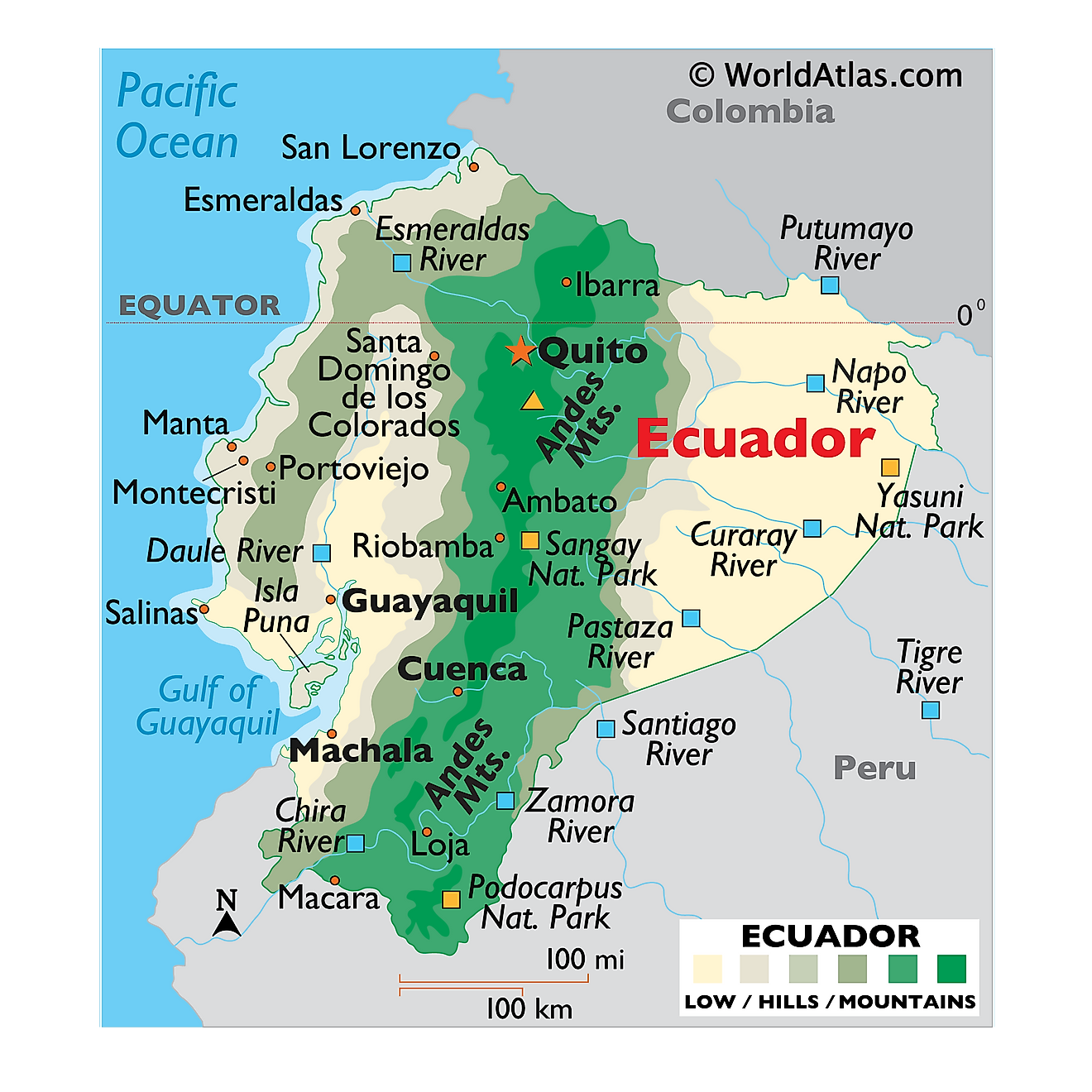 